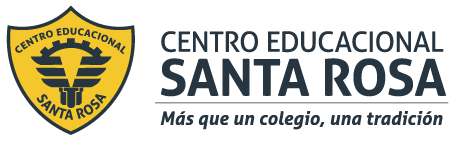 DIRECCIÓN ACADÉMICADEPARTAMENTO DE ELECTRÓNICARespeto – Responsabilidad – Resiliencia – Tolerancia Actividad 1 : Diseñar el Circuito del Semáforo según la siguiente tabla de verdad.Actividad 1 : Diseñar el Circuito de las Luces Secuenciales de Fiestas  según la siguiente tabla de verdad.Recuerda consultar al Profesor Marco Guzmán ó Profesor Oscar Conejero al correo electrónico electronicacestarosa@gmail.com  o también en Classroom de Electrónica Digital, si tienes algunas preguntas o dudas.Diseño de Circuitos Digitales con Compuertas And y OrDiseño de Circuitos Digitales con Compuertas And y Or         1.- Considerar en la tabla de Verdad, solamente cuando hay un 1 en la Salida.3.- Arma circuito con una columna de compuertas AND y  todas hacia una compuerta OR.2.- Considerar cada Combinación en la cual está un 1 en la salida3.- Arma circuito con una columna de compuertas AND y  todas hacia una compuerta OR.DISEÑO :DISEÑO :DISEÑO :DISEÑO :